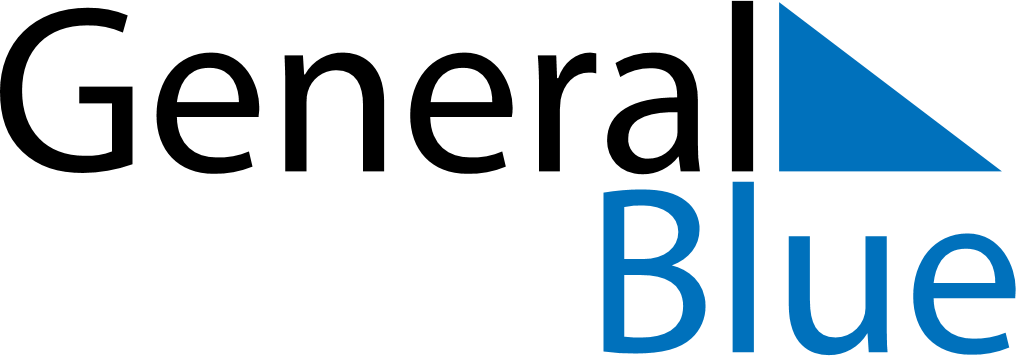 January 2024January 2024January 2024January 2024January 2024January 2024Amos, Quebec, CanadaAmos, Quebec, CanadaAmos, Quebec, CanadaAmos, Quebec, CanadaAmos, Quebec, CanadaAmos, Quebec, CanadaSunday Monday Tuesday Wednesday Thursday Friday Saturday 1 2 3 4 5 6 Sunrise: 8:04 AM Sunset: 4:26 PM Daylight: 8 hours and 21 minutes. Sunrise: 8:04 AM Sunset: 4:27 PM Daylight: 8 hours and 22 minutes. Sunrise: 8:04 AM Sunset: 4:28 PM Daylight: 8 hours and 23 minutes. Sunrise: 8:04 AM Sunset: 4:29 PM Daylight: 8 hours and 24 minutes. Sunrise: 8:04 AM Sunset: 4:30 PM Daylight: 8 hours and 26 minutes. Sunrise: 8:04 AM Sunset: 4:31 PM Daylight: 8 hours and 27 minutes. 7 8 9 10 11 12 13 Sunrise: 8:03 AM Sunset: 4:32 PM Daylight: 8 hours and 28 minutes. Sunrise: 8:03 AM Sunset: 4:33 PM Daylight: 8 hours and 30 minutes. Sunrise: 8:03 AM Sunset: 4:35 PM Daylight: 8 hours and 31 minutes. Sunrise: 8:02 AM Sunset: 4:36 PM Daylight: 8 hours and 33 minutes. Sunrise: 8:02 AM Sunset: 4:37 PM Daylight: 8 hours and 35 minutes. Sunrise: 8:01 AM Sunset: 4:38 PM Daylight: 8 hours and 36 minutes. Sunrise: 8:01 AM Sunset: 4:40 PM Daylight: 8 hours and 38 minutes. 14 15 16 17 18 19 20 Sunrise: 8:00 AM Sunset: 4:41 PM Daylight: 8 hours and 40 minutes. Sunrise: 8:00 AM Sunset: 4:42 PM Daylight: 8 hours and 42 minutes. Sunrise: 7:59 AM Sunset: 4:44 PM Daylight: 8 hours and 44 minutes. Sunrise: 7:58 AM Sunset: 4:45 PM Daylight: 8 hours and 47 minutes. Sunrise: 7:57 AM Sunset: 4:47 PM Daylight: 8 hours and 49 minutes. Sunrise: 7:57 AM Sunset: 4:48 PM Daylight: 8 hours and 51 minutes. Sunrise: 7:56 AM Sunset: 4:50 PM Daylight: 8 hours and 53 minutes. 21 22 23 24 25 26 27 Sunrise: 7:55 AM Sunset: 4:51 PM Daylight: 8 hours and 56 minutes. Sunrise: 7:54 AM Sunset: 4:53 PM Daylight: 8 hours and 58 minutes. Sunrise: 7:53 AM Sunset: 4:54 PM Daylight: 9 hours and 1 minute. Sunrise: 7:52 AM Sunset: 4:56 PM Daylight: 9 hours and 3 minutes. Sunrise: 7:51 AM Sunset: 4:57 PM Daylight: 9 hours and 6 minutes. Sunrise: 7:50 AM Sunset: 4:59 PM Daylight: 9 hours and 8 minutes. Sunrise: 7:49 AM Sunset: 5:00 PM Daylight: 9 hours and 11 minutes. 28 29 30 31 Sunrise: 7:47 AM Sunset: 5:02 PM Daylight: 9 hours and 14 minutes. Sunrise: 7:46 AM Sunset: 5:04 PM Daylight: 9 hours and 17 minutes. Sunrise: 7:45 AM Sunset: 5:05 PM Daylight: 9 hours and 20 minutes. Sunrise: 7:44 AM Sunset: 5:07 PM Daylight: 9 hours and 22 minutes. 